Unit 8 Lesson 1: Mystery Bags1 Going Fishing (Warm up)Student Task StatementAndre and his dad have been fishing for 2 hours. In that time, they have caught 9 bluegills and 1 yellow perch.The next time Andre gets a bite, what kind of fish do you think it will be? Explain your reasoning.2 Playing the Block GameStudent Task StatementYour teacher will give your group a bag of colored blocks.Follow these instructions to play one round of the game:Everyone in the group records the color written on the bag in the first column of the table.​Without looking in the bag, one person takes out one of the blocks and shows it to the group.If they get a block that is the same color as the bag, they earn:1 point during round 12 points during round 23 points during round 3Next, they put the block back into the bag, shake the bag to mix up the blocks, and pass the bag to the next person in the group.Repeat these steps until everyone in your group has had 4 turns.At the end of the round, record each person's score in the table.Pause here so your teacher can give you a new bag of blocks for the next round.Repeat the previous steps to play rounds 2 and 3 of the game.After you finish playing all 3 rounds, calculate the total score for each person in your group.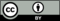 © CC BY Open Up Resources. Adaptations CC BY IM.What color bag?person 1's scoreperson 2's scoreperson 3's scoreperson 4's scoreround 1round 2round 3